C.E.A.C.Nr………………..SCOALAPOSTLICEALA SANITARA  ‘’CAROL DAVIL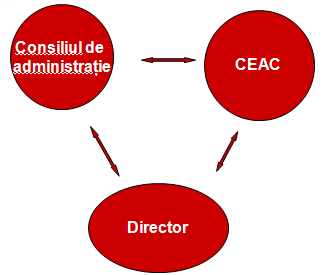 REGULAMENTUL DE ORGANIZARE SI FUNCTIONAREA COMISIEI DE ASIGURARE SI EVALUARE A CALITATII		     Aprobat in C.A. din data de……………..                          Presedinte, prof. Vedere Filofteia  REGULAMENTUL   DE  ORGANIZARE SI    FUNCTIONARE cuprinde norme referitoare la organizarea si functionarea acestei institutii in conformitate cu legislatia in vigoare:Legea nr.87 /2006 pentru aprobarea O.U.G. nr.75 /2005 privind asigurarea calitatii art.11 si 12;  Respectare regulamentului este obligatorie pt. personalul de conducere,personalul didactic de predare si de instruire practica, didactic auxiliar,nedidactic, pentru elevi si persoanele care  vin in contact cu unitatea de invatamant .    Acest regulament se propune de catre  C.E.A.C. si se dezbate de catre Consiliul profesoral la care participa si personalul didactic auxiliar  si   nedidactic,reprezentantii elevilor si spitalului judetean   	 Regulamentul de functionare al C.E.A.C. este discutat si supus aprobarii Consiliului de Administratie. Dupa aprobare, respectarea acestuia este obligatorie pentru tot personalul didactic, nedidactic, elevi.	       Capitolul I : DISPOZITII GENERALE Art.1 În conformitate cu Legea 87/13.04.2006, în SCOALA POSTLICEALA SANITARA CAROL DAVILA, se înfiinţează Comisia pentru evaluarea şi asigurarea calităţii.Art.2  Comisia este formată din 4 membri, după cum urmează:2 reprezentanti ale cadrelor didacticeUn reprezentant al Spitalului judetean de Urgenta , Slatina Un reprezentant al elevilorArt.3  Durata de funcţionare a C.E.A.C. este de l an           Capitolul II : OBIECTIVELE  C.E.A.C.Art. 4      Misiunea CEAC este de a efectua evaluarea interna a calitatii educatiei  oferite de institutia de invatamant preuniversitar ,Scoala Postliceala Sanitara Carol Davila” cu scopul :a) de a cuantifica capacitatea organizatiei furnizoare de educatie si de a satisface asteptarile beneficiarilor si standardele de calitate, pentru activitati de evaluare si acreditare;b) de a asigura  beneficiarilor directi si indirecti  programe de studiu lanivelul invatamantului preuniversitar postliceal sanitarc) de a contribui la dezvoltarea unei culturi institutionale a calitatii inscoala d) de a raspunde cerintelor ARACIP , prin crearea de politici si strategii de permanenta ameliorare a calitatii invatamantului in scoala postliceala sanitara , furnizoare de educatie                  Capitolul III :  ATRIBUTII SI RESPONSABILITATIArt. 5. Atributiile comisie pentru evaluarea si asigurarea calitatii :5.1. elaboreaza si coordoneaza aplicarea procedurilor si activitatilor de evaluare si asigurare a calitatii, aprobate de conducerea organizatiei furnizoare de educatie, conform domeniilor si criteriilor de mai jos:A. Capacitatea institutionala, care rezulta din organizarea interna siinfrastructura disponibila, definita prin urmatoarele criterii: structurileinstitutionale, administrative si manageriale, baza materiala, resursele umaneB. Eficacitatea educationala, care consta in mobilizarea de resurse cu scopul de a obtine rezultatele asteptate ale invataturii, concretizata prin urmatoarelecriterii: continutul programelor de studiu; rezultatele invataturii; activitateametodica; activitatea financiara a organizatiei.C. Managementul calitatii, care se concretizeaza prin urmatoarele criterii:strategii si proceduri pentru asigurarea calitatii; proceduri privind initierea,monitorizarea si revizuirea periodica a programelor aplicate  siactivitatilor desfasurate; proceduri obiective si transparente de evaluare arezultatelor invatarii; proceduri de evaluare periodica a calitatii corpuluiprofesional; accesibilitatea resurselor adecvate invatarii, baza de dateactualizata sistematic referitoare la asigurarea interna a calitatii; transparentainformatiilor de interes public cu privire la programele de studii si, dupa caz,certificatele, diplomele si calificarile oferite; funcionalitatea structurilor deasigurare a calitatii educatiei, conform legii.5.2. elaboreaza, anual, un raport de evaluare interna privind calitatea educatiei ;  Raportul este adus la cunostinta tuturor beneficiarilor prin afisaresau publicare si este pus la dispozitia evaluatorului extern;5.3. elaboreaza propuneri de inbunatatire a calitatii educatiei;5.4. coopereaza cu ARACIP cu alte agentii si organisme abilitate sau institutii similare din tara sau strainatate, potrivit legii. functie de activitatile derulate, in cadrul CEAC se pot constitui si alteechipe de lucru speciale.5.6 furnizeaza anual C. De Administratie rezultatele sintetice privind nivelul calitatii5.7 furnizeaza Consilului profesoral rezultate sintetice privind stadiul actiunilor de imbunatatire a calitatii5.8 participa la actiuni de instruire in domeniul calitatii.5.9 CEAC este condusa de un  responsabil  desemnat prin vot in sedinta deconstituire, de regula, dintre cadrele didactice ce fac parte din comisie; secretarul comisiei este desemnat de responsabil , dintre membrii comisiei in sedinta de constituire.5.10  Atributiile cadru ale fiecarui membru al comisiei vor fi delegate deResponsabilul  comisiei 5.11  Comisia se intruneste in sedinta lunar conform graficului, respectiv in sedinta extraordinara, ori de cate ori este cazul, le cererea responsabilului  CEAC sau a doua treimi din numarul membrilor sai. Sedintele ordinare ale CEAC sunt statutar constituite in cazul intrunirii a cel putin doua treimi din totalul membrilor.5.12  In indeplinirea atributiilor sale CEAC  adopta hotarari prin votul a doua treimi din numarul membrilor sai prezentiArt. 6.  C.E.A.C. are urmatoarele responsabilitati:6.1 raspunde in fata C.A.  de implementarea/actualizarea/dezvoltarea sisemului de management al calitatii din scoala6.2 reprezinta scoala in relatiile cu organismele nationale pe probleme de calitate6.3 reprezinta scoala la evaluarea externa a calitatii institutionale6.4 raspunde de instruirea personalului si de crearea culturii calitatii in scoala Scoala Postliceala Sanitara “Carol Davila”  Slatina, OltCOMPONENTA C.E.A. C. An scolar 2020/2021Aprobat in  din data de …………………      PresedinteC.A.,…………………………..ATRIBUTII  MEMBRII C.E.A.C.Prof. VEDERE FILOFTEIA: COORDONATOR  C.E.A.C.Asigura conducerea operativă a comisiei. Supervizează întreaga activitate a comisiei. Aprobă planurile comisiei (de activitate, îmbunătăţire, autoevaluare). Evaluează activitatea comisiei.Participă la verificarea modului de completare a documentelor oficiale.Contribuie la gestionarea dovezilor. Realizează raportul de evaluare internă. Realizează raportul de autoevaluare.Elaboreaza planul operational Monitorizează activitatea de eleborare, aplicare şi verificare a orarului şcolii Monitorizează activitatea comisiei. Stabileşte legătura permanentă între comisie, factorii de decizie şi personalul didactic. Reprezintă C.E.A.C. în raporturile cu conducerea unităţii, Inspectoratul Şcolar al Judeţului Olt, M.E.N. ,A.R.A.C.I.P., cu  celelalte autorităţi publice, cu orice instituţie şi organism interesat în domeniul de activitate al comisiei, cu respectarea prevedrilor legale în acest sens. Colaborează cu membrii comisiei la verificarea mapelor profesorilor şi comisiilor, la întocmirea rapoartelor de evaluare.Evaluează membrii comisiei C.E.A.C.  As. Obretin Ramona   -  responsabilElaborează planul operaţional şi de îmbunătăţire al comisiei. Elaborează proceduri pentru îmbunătăţirea calităţii procesului predare-învăţare Elaborează şi aplică chestionare pentru evaluarea calităţii. Elaborează documente de lucru ale comisiei. Monitorizează procedurile specifice.Monitorizează activitatea comisiei. Contribuie la gestionarea dovezilor. Realizează raportul de autoevaluare.Realizează raportul de evaluare internă.Realizarea bazei de date cu parcursul absolvenţilor. Urmăreşte documentaţia elaborată de ISJ. Olt, ARACIP Colaborează cu membrii comisiei la: verificarea mapelor profesorilor, realizarea chestionarelor şi la întocmirea rapoartelor de evaluare.Verifică pregătirea examenelor de absolvire şi a elevilor capabili de performanţa Gestionează întreaga documentaţie a comisiei.    Membrii : Prof. Baduica Nicoleta  ; As.Dosa Maria  (S.J.U.)Urmăreşte documentaţia elaborată de ISJ si  ARACIP Colaborează cu membrii comisiei la: verificarea mapelor profesorilor , realizarea chestionarelor şi la întocmirea rapoartelor de evaluare. Întocmeşte procesele verbale ale întălnirilor membrilor comisiei. Monitorizează modul de completarea a documentelor oficiale (cataloage, certificate de competenţă, etc.). Monitorizează aplicarea procedurilor.  Elaborează proceduri pentru îmbunătăţirea calităţii procesului de predare-învăţare. Elaborează chestionare şi fişe de evaluare. Centralizează rezultatele chestionarelor.Contribuie la actualizarea bazei de date a instituţiei. Eleva : Voicu Ionela Claudia     Membru in comisieContribuie la gestionarea dovezilor.Participă la aplicarea chestionarelor.Asigură relaţia dintre şcoală şi consiliul elevilor.          Cap. IV Drepturi şi obligaţii ale membrilor C.E.A.C.Art.7 Membrii C.E.A.C. au dreptul şi obligaţia de a verifica documentele şi activitatea cadrelor didactice, ale directorului şi ale administratorului unităţii;Art. 8 Membri C.E.A.C. au dreptul şi obligaţia de a verifica utilizarea eficientă şi întreţinerea bazei materiale a unităţii;Art. 9  Membri C.E.A.C. au dreptul şi obligaţia de a verifica condiţiile de asigurare a securităţii şi sănătatii elevilor si personalului Art. 10  Membri C.E.A.C. au dreptul şi obligaţia de a aduce la cunoştinţa conducerii unităţii orice nereguli sesizate în procesul de verificare şi evaluare;	Cap. V  Recompense şi sancţiuniArt. 11  Membri C.E.A.C. cadre didactice vor avea prioritate  la salariu de merit, la alte premii şi distincţii stabilite la nivel de unitate;Art. 12  Neindeplinirea sarcinilor prevăzute în regulament se sancţionează (sancţiunile mergând progresiv de, la avertisment verbal până la excluderea şi înlocuirea respectivului membru în C.E.A.C.);         Conditiile de incetare a calitatii de membru :membrii comisiei C.E.A.C nu-si mai pot exercita atributiile din momentul in care indelinesc functii de conducere in institutia scolara;membrii comisiei C.E.A.C nu-si mai pot exercita atributiile din momentul in care nu mai sunt apti d.p.d.v. medical pentru acest tip de activitate;membrii comisiei C.E.A.C nu-si mai pot exercita atributiile din momentul in care prezinta abateri de la conduita morala si profesionala;membrii comisiei C.E.A.C nu-si mai pot exercita atributiile din momentul in care desfasora actiuni de natura sa afecteze imaginea publica a scolii.membrii comisiei C.E.A.C nu-si mai pot exercita atributiile din momentul in care nu pastreaza confidentialitatea datelor de natura sa pertrurbe buna corelationare din colectiv.	Cap. VI Dispoziţii finaleArt.13.  Prezentul regulament are valabilitate pe perioada  de 1 an1.COORDONATOR:Prof. Vedere Filofteia- director 2Responsabil :As. Obretin Ramona 3Membrii:Prof. Baduica NicoletaAs. Dosa Maria- S.J.U.SlatinaElev: Voicu Ionela Claudia